Faktenhello.jobs – Stellenbörse war gesternhello.jobs ist ein junges und innovatives Kölner Startup , das am 1. August 2016 von drei Partnern gegründet wurde. hello.jobs entwickelt die modernste Online-Stellenbörse mit innovativen Funktionen für Unternehmen.Unsere VisionUnsere Vision ist es die modernste Job-Plattform am Markt zu etablieren und mit Hilfe von Technologien wie maschinellem Lernen und Big-Data die bestmögliche Online-Jobbörse für Arbeitgeber und Bewerber zu bieten.Meilensteine2014			Start des ProjektsJanuar 2016		Thorsten zur Jacobsmühlen wird MitgründerApril 2016		Förderung durch EXIST-GründerstipendiumApril 2017		Kooperation mit der Rheinischen Fachhochschule KölnMai 2017		Start der PlattformAuf einen BlickUnternehmen		hello.jobs - Rietz, Kock, zur Jacobsmühlen GbRMitarbeiter		6Gegründet		August 2016Gründer		Thorsten zur Jacobsmühlen, Simon Kock, Michael RietzInvestoren		Privat, Business Angels, EXIST-GründerstipendiumMehr unter		https://www.crunchbase.com/organization/hello-jobsDie GründerMichael Rietz (32 Jahre) ist Initiator des Projekts und Geschäftsführer. Als Master Wirtschaftsingenieur ist er verantwortlich für die strategische Unternehmensplanung und unterstützt den Vertrieb.Thorsten zur Jacobsmühlen (46 Jahre) ist bekannter Blogger und Key-Account Verantwortlicher in der HR-Branche. Er bringt ein großes Netzwerk und wertvolle Kontakte zu  ehemaligen Kunden und Geschäftspartner mit. Er verantwortet Marketing und Vertrieb.Simon Kock (37 Jahre) als Diplom-Designer führt er seit 11 Jahren eine Digital-Agentur und ist als Design und Berater für internationale Start-Ups und Konzerne tätig. Er ist verantwortlich für User-Experience und Leitung der Entwicklung.Weitere Informationenhttps://www.linkedin.com/company/hello.jobshttps://www.xing.com/companies/hello.jobshttps://twitter.com/hellopunktjobshttps://www.facebook.com/www.hello.jobs/KooperationenEXIST-Gründerstipendium des Bundesministerium für Wirtschaft und EnergieVon April 2016 bis April 2017 wurde das Projekt im Rahmen eines EXIST-Gründerstipendium durch das Bundesministerium für Wirtschaft und Energie gefördert.Rheinische FachhochschuleDie Rheinische Fachhochschule Köln unterstützt das Projekt seit April 2016.Presse Kontakt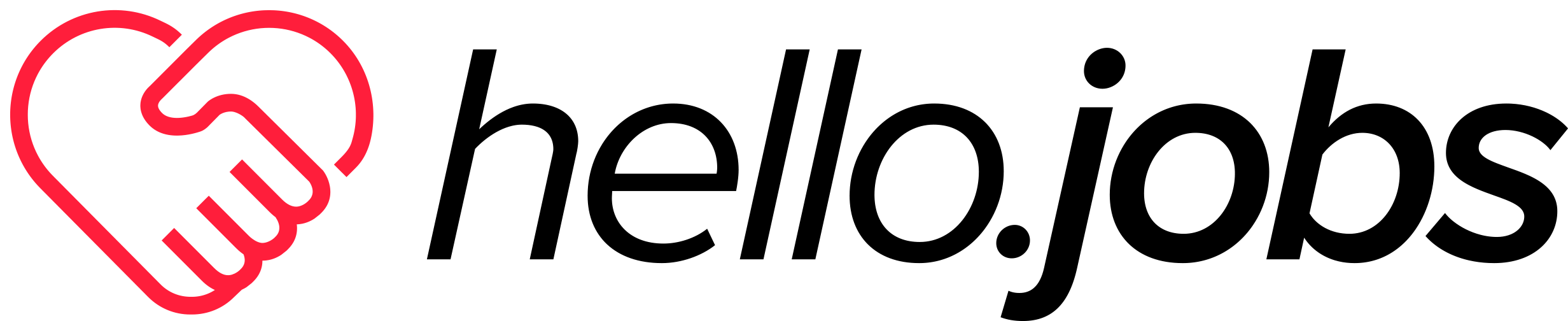 hello.jobs - Rietz, Kock, zur Jacobsmühlen GbRHospeltstr. 65-6750825 KölnTelefon	+49 221 16 873 873Fax		+49 221 16 873 876E-Mail		info@hello.jobsAnsprechpartner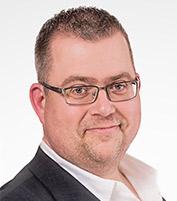 Thorsten zur JacobsmühlenGründer, Leitung Marketing und Vertrieb0221 / 16 873 873jacobsmuehlen@hello.jobs